MUSTAFA ÖZCAN  İLKOKULU MÜDÜRLÜĞÜBESLENME DOSTU OKULLAR PROGRAMI KAPSAMINDA SAĞLIKLI BESLENME HAREKETLİ YAŞAMA YÖNELİK ETKİNLİK (ÇALIŞMA) İZLEME-DEĞERLENDİRME TUTANAĞI     ETKİNLİĞİN (ÇALIŞMANIN)ETKİNLİĞİN (ÇALIŞMANIN)ETKİNLİĞİN (ÇALIŞMANIN)ADIKAHVALTI TABAĞI HAZIRLAMAKAHVALTI TABAĞI HAZIRLAMATARİHİ30.09.201930.09.2019YERİ1. SINIF DERSLİKLERİMİZ1. SINIF DERSLİKLERİMİZETKİNLİK GÖRSELİETKİNLİK GÖRSELİETKİNLİK GÖRSELİ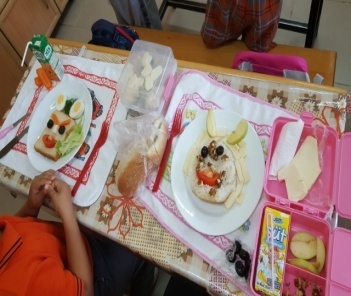 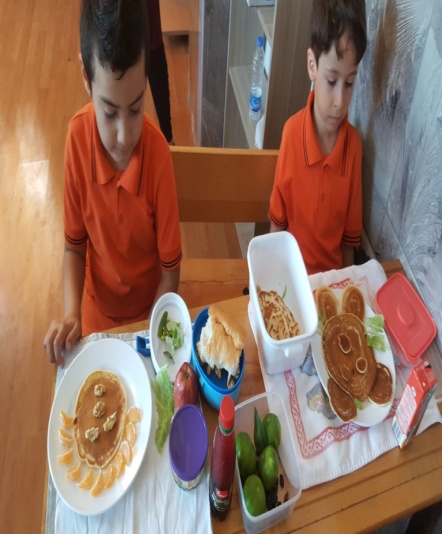 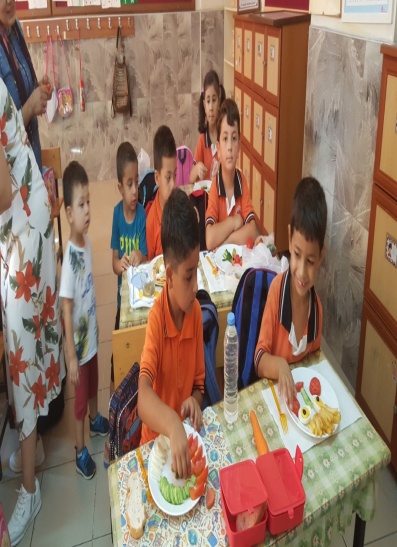 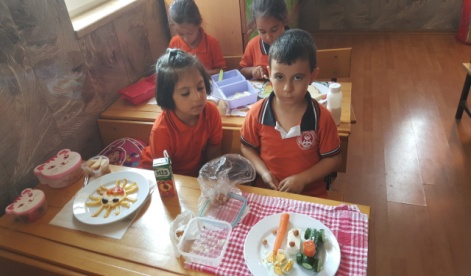 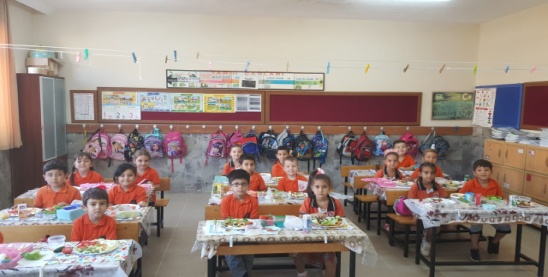 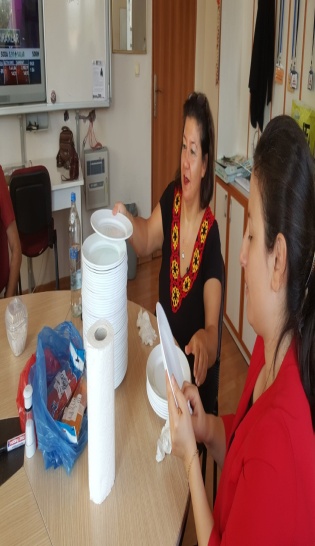 HEDEFLERHEDEFLERHayatımızda sabah kahvaltısının önemini kavrama dengeli ve düzenli beslenebilme için tüketilmesi gereken ürünleri tanıma ve bir arada tüketmeHEDEF KİTLEHEDEF KİTLEBirinci sınıf öğrencileriETKİNLİKLER VE İZLEME -DEĞERLENDİRMEETKİNLİKLER VE İZLEME -DEĞERLENDİRMEKahvaltının hayatımızdaki önemi üzerinde konuşuldu. Kahvaltıda  tüketebileceğimiz ürünler belirlendi ve getirdiğimiz ürünlerle kahvaltı tabakları hazırlanıp sergilendi ve ardından afiyetle tüketildi.ETKİNLİĞE KATILANLARETKİNLİĞE KATILANLAR3 ÖĞRETMEN, 54 ÖĞRENCİ, 18 VELİ                                       SORUMLUKİŞİLERİMRAN ARSUMüdür Yard.Faruk NizamoğluSınıf öğrt.                                          Aylin YılmazSınıf  Öğrt.                                                Makbule DemirOkul öncesi Öğrt.